德明財經科技大學校友會公開講座(5月)「居家環境風水學」報名費用：免費活動時間：2023.05.31(三) 14:00 - 17:00活動地點：德明財經科技大學-綜合大樓一樓-衛生教育室(A104)報名網址：https://forms.gle/tUqeP2kdvyEB15D87希望自己的運勢變得更好嗎？郭建堂主任擅長利用簡單易學的方式進行風水的改善，讓您不用花大錢也能改運！本次講座「免費開放校內外人士共50人參加」，名額有限，歡迎盡速報名！若有其他疑問請洽活動承辦人：職發中心 蘇長毅。聯絡電話：(02)2658-5801#2431。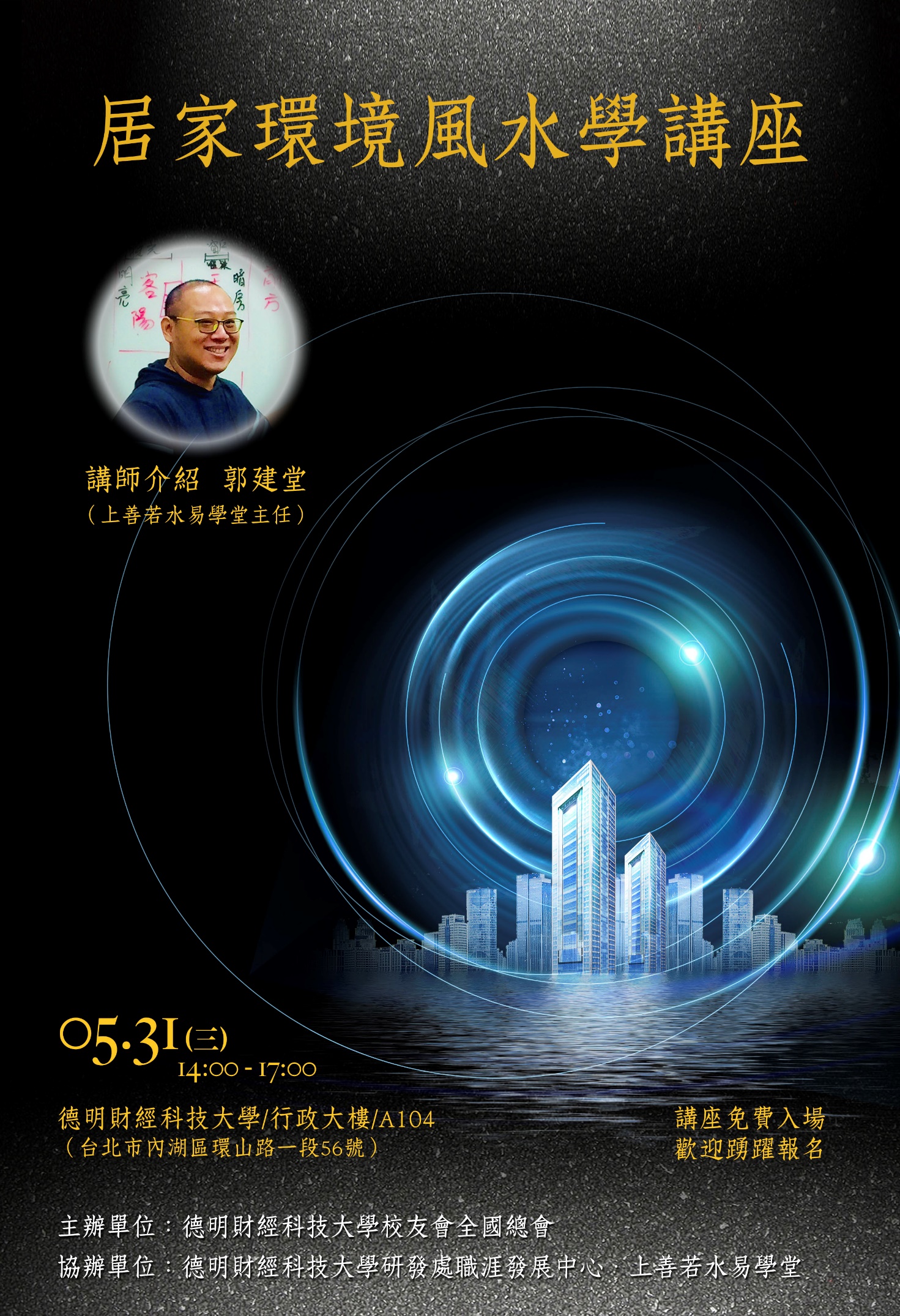 